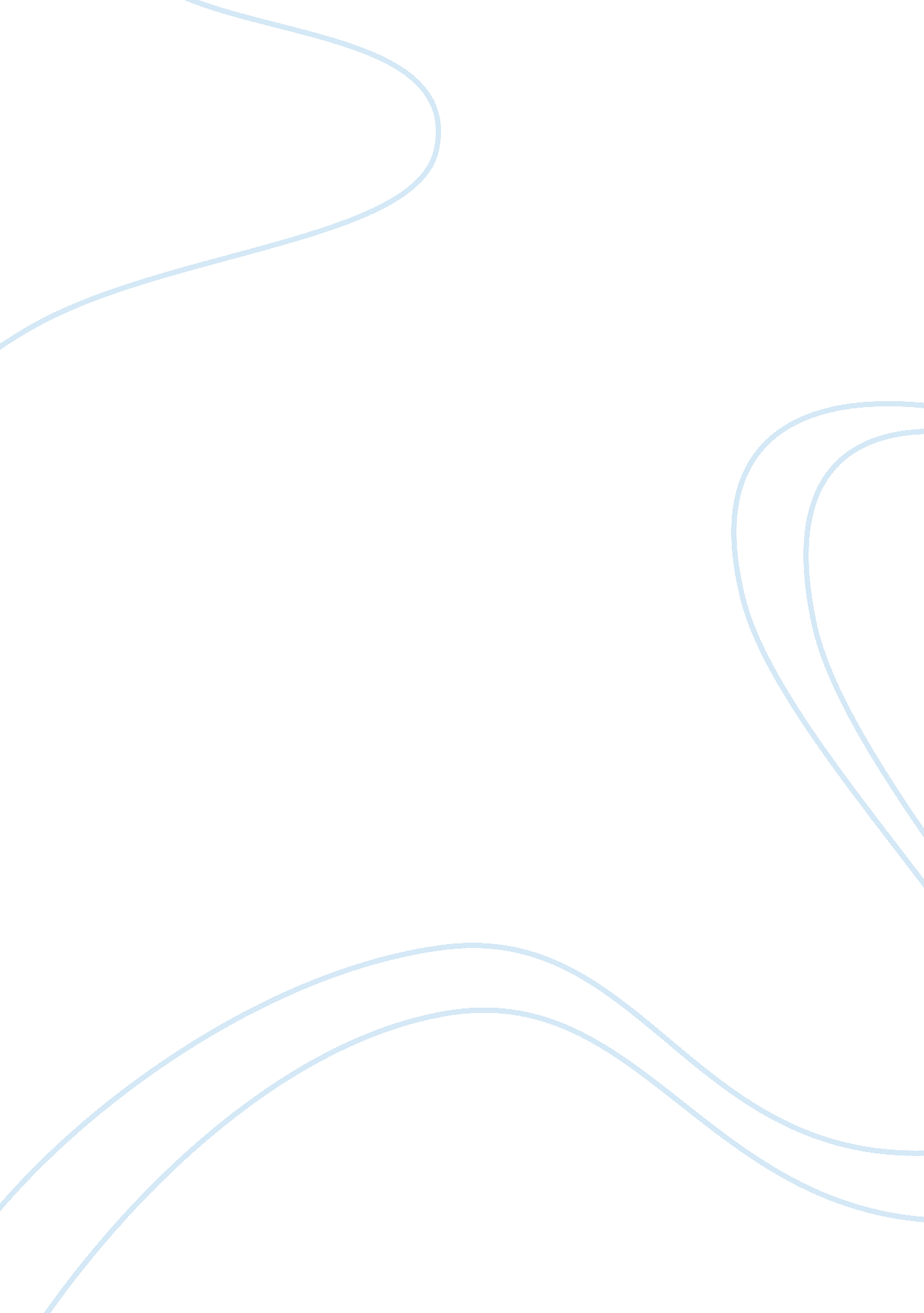 Family relationships in a thousand splendid sunsLiterature, Books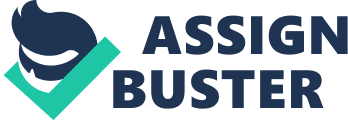 A Thousand Splendid Suns A Thousand Splendid Suns is a well- written novel by Khaled Hosseini. Khaled Hosseini was born in Kabul, Afghanistan on March 4, 1965. In 1970, the Hosseini family was advanced to Tehran, Iran and in 1973 they moved back to Kabul. In 1976, the Afghan Foreign Ministry migrated the Hosseini family to Paris in due to his father getting another job. In 1980, they went for political hide out in the United States and moved to San Jose, California. They left Afghanistan with only the clothes on their back, and because of this they were forced to live on welfare and food stamps for a while. Hosseini had many journies throughout his life that caused him to experience many different adventures. Hosseini had an educated family including his mother, who was a history and Farsi teacher, his father, who was a diplomat with the Afghan Foreign Ministry, his four siblings, and himself. Hosseini went to high school in San Jose and graduated in 1984. After graduating, he enrolled at Santa Clara University. There he earned a bachelor’s degree in biology in 1988. Soon after, in 1993, he went to University of California- San Diego School of Medicine, and he earned a medical degree. Between the years of 1996 and 2004, he practiced internist. Hosseini was interested in literature from his youngin days. he would read Persian poetry and Persian translated books. He has written two books: The Kite Runner and A Thousand Splended Suns, which have both been New York Times Best- Seller. A Thousand Splendid Suns starts off with a story of a mother in the kolba and her daughter Mariam, who is a harami, bastard. The mother, Nana, does not like Mariam’s father Jalil, who is a rich man with three wives. While Mariam was waiting one day for Jalil outside the kolba he did not show up. Nana told Mariam not to wait and that he is tricking her, but Mariam did not listen to her and left the village for the city where Jalil lived. Mariam went on a journey for Jalil’s house. When she got there they did not let her in the house, and the next morning when she went back home, Nana had hung herself because the action Mariam did. Jalil’s driver takes Mariam back to his house where Jalil’s three wives kept her for a couple of days, but not for long. The arranged a nikkah, marriage, for her, even though she was not happy, She got married to an older man in a city on the other side of the country. Mariam and her husband sleep in different rooms for a while until they get used to each other. Mariam is home alone when Rasheed goes to work and when she is home, she cooks tasty dishes for her husband. Mariam and Rasheed are very happy until Mariam keeps getting pregnant but is not capable of keeping her baby. At this time, in Afghanistan, there was war and bombs exploding everywhere. Their neighbor Fariba had two sons in the army that got killed, and one daughter named Laila. Laila loved her friend Tariq who had one real leg and one artificial leg. One day Tariq left to Pakistan and Laila’s parents where in the process of moving when her parents died in a bomb explosion. Laila was also injured and unconscious in the explosion. Rasheed and Mariam bring Laila to their house and nourish her for days because she is an orphan now. Laila is fourteen, and Rasheed says the only way he will keep Laila is if he marries her. Mariam is not happy about this but she has no say because Rasheed has great control over her. Laila and Rashid get married and Laila still thinks about Tariq all the time but does not know where he is and what he is up to, but before the move Laila had met Tariq and they had made love there. This caused Laila to become pregnant, but she did not want Rasheed to know so he can support her and the baby. Rasheed got mad at Laila because she gave birth to a girl which Rasheed had not wanted. After this Rasheed loses the great love he had for Laila and many arguements arose. Laila gets pregnant again from Rasheed and gives birth to a boy. Rasheed treats the woman horrible, so the women try escaping unsucessfully. After a while Tariq returns from Pakistan, and they reunite. The woman kill Rasheed one day because of all the agony they recieved. After this, Mariam, old and weak, goes to jail and Laila, the kids, and Tariq live happily throughout their life. 